くすりのしおり内服剤2022年04月作成より詳細な情報を望まれる場合は、担当の医師または薬剤師におたずねください。また、「患者向医薬品ガイド」、医療関係者向けの「添付文書情報」が医薬品医療機器総合機構のホームページに掲載されています。薬には効果（ベネフィット）だけでなく副作用（リスク）があります。副作用をなるべく抑え、効果を最大限に引き出すことが大切です。そのために、この薬を使用される患者さんの理解と協力が必要です。薬には効果（ベネフィット）だけでなく副作用（リスク）があります。副作用をなるべく抑え、効果を最大限に引き出すことが大切です。そのために、この薬を使用される患者さんの理解と協力が必要です。製品名:ルマケラス錠120mg主成分:ソトラシブ(Sotorasib)剤形:黄色の錠剤、長径16.00mm、厚さ5.58mmシート記載など: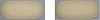 この薬の作用と効果についてKRAS G12C阻害剤と呼ばれる抗悪性腫瘍剤で、がん細胞の増殖に必要なKRAS G12Cというたんぱく質の働きを選択的に抑えることにより、非小細胞性肺癌の増殖を抑えます。通常、がん化学療法後に増悪したKRAS G12Cの変異陽性の切除不能な進行・再発の非小細胞肺癌に用いられます。この薬の作用と効果についてKRAS G12C阻害剤と呼ばれる抗悪性腫瘍剤で、がん細胞の増殖に必要なKRAS G12Cというたんぱく質の働きを選択的に抑えることにより、非小細胞性肺癌の増殖を抑えます。通常、がん化学療法後に増悪したKRAS G12Cの変異陽性の切除不能な進行・再発の非小細胞肺癌に用いられます。次のような方は注意が必要な場合があります。必ず担当の医師や薬剤師に伝えてください。・以前に薬や食べ物で、かゆみ、発疹などのアレルギー症状が出たことがある。肝機能障害がある。・妊娠または授乳中・他に薬などを使っている（お互いに作用を強めたり、弱めたりする可能性もありますので、他に使用中の一般用医薬品や食品も含めて注意してください）。次のような方は注意が必要な場合があります。必ず担当の医師や薬剤師に伝えてください。・以前に薬や食べ物で、かゆみ、発疹などのアレルギー症状が出たことがある。肝機能障害がある。・妊娠または授乳中・他に薬などを使っている（お互いに作用を強めたり、弱めたりする可能性もありますので、他に使用中の一般用医薬品や食品も含めて注意してください）。用法・用量（この薬の使い方）・あなたの用法・用量は((　　　　　　　　　　　　　　　　　　　　　　　　　　　:医療担当者記入))・通常、成人は1回8錠（主成分として960mg）を1日1回服用します。なお、状態により適宜減量されます。必ず指示された服用方法に従ってください。・飲み忘れた場合は、気がついたときに、1回分を服用してください。予定の服用時刻から6時間以上空いた場合は、その日の服用はお休みして、次の日から服用してください。絶対に2回分を一度に飲んではいけません。・誤って多く飲んだ場合は医師または薬剤師に相談してください。・医師の指示なしに、自分の判断で飲むのを止めないでください。用法・用量（この薬の使い方）・あなたの用法・用量は((　　　　　　　　　　　　　　　　　　　　　　　　　　　:医療担当者記入))・通常、成人は1回8錠（主成分として960mg）を1日1回服用します。なお、状態により適宜減量されます。必ず指示された服用方法に従ってください。・飲み忘れた場合は、気がついたときに、1回分を服用してください。予定の服用時刻から6時間以上空いた場合は、その日の服用はお休みして、次の日から服用してください。絶対に2回分を一度に飲んではいけません。・誤って多く飲んだ場合は医師または薬剤師に相談してください。・医師の指示なしに、自分の判断で飲むのを止めないでください。生活上の注意・肝機能障害があらわれることがあるので、定期的に肝機能検査が行われます。・間質性肺疾患があらわれることがあります。初期症状（息切れ、息苦しい、咳、発熱など）の確認や胸部画像検査などが行われます。生活上の注意・肝機能障害があらわれることがあるので、定期的に肝機能検査が行われます。・間質性肺疾患があらわれることがあります。初期症状（息切れ、息苦しい、咳、発熱など）の確認や胸部画像検査などが行われます。この薬を使ったあと気をつけていただくこと（副作用）主な副作用として、下痢、吐き気、嘔吐、腹痛、疲労などが報告されています。このような症状に気づいたら、担当の医師または薬剤師に相談してください。下記のような症状があらわれ、[　]内に示した副作用の初期症状である可能性があります。このような場合には、使用をやめて、すぐに医師の診療を受けてください。・疲れやすい、体がだるい、力が入らない [肝機能障害]・発熱、咳、息苦しい [間質性肺炎]以上の副作用はすべてを記載したものではありません。上記以外でも気になる症状が出た場合は、医師または薬剤師に相談してください。この薬を使ったあと気をつけていただくこと（副作用）主な副作用として、下痢、吐き気、嘔吐、腹痛、疲労などが報告されています。このような症状に気づいたら、担当の医師または薬剤師に相談してください。下記のような症状があらわれ、[　]内に示した副作用の初期症状である可能性があります。このような場合には、使用をやめて、すぐに医師の診療を受けてください。・疲れやすい、体がだるい、力が入らない [肝機能障害]・発熱、咳、息苦しい [間質性肺炎]以上の副作用はすべてを記載したものではありません。上記以外でも気になる症状が出た場合は、医師または薬剤師に相談してください。保管方法 その他・乳幼児、小児の手の届かないところで、直射日光、高温、湿気を避けて保管してください。・薬が残った場合、保管しないで廃棄してください。廃棄については受け取った薬局や医療機関に相談してください。保管方法 その他・乳幼児、小児の手の届かないところで、直射日光、高温、湿気を避けて保管してください。・薬が残った場合、保管しないで廃棄してください。廃棄については受け取った薬局や医療機関に相談してください。医療担当者記入欄      　　　　　　　　年　　　月　　　日医療担当者記入欄      　　　　　　　　年　　　月　　　日